Beachbeek sinds 1997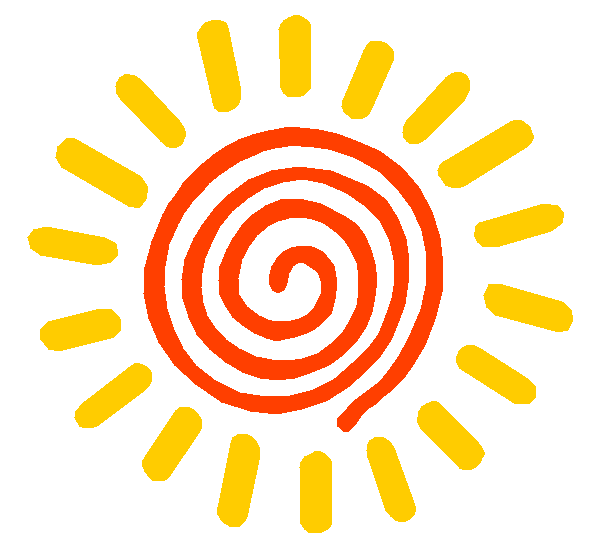 Inschrijfformulier Beachbeek 55+ op 16-aug-2024Vul bovenstaande volledig in en mail dit document naar info@beachbeek.nlTeam naam:	Contactpersoon:E-mail contactpersoon:Telefoon contactpersoon: